АДМИНИСТРАЦИЯ   ВЕСЬЕГОНСКОГО МУНИЦИПАЛЬНОГО ОКРУГАТВЕРСКОЙ  ОБЛАСТИП О С Т А Н О В Л Е Н И Ег. Весьегонск30.12.2022                                                                			 № 618п о с т а н о в л я е т:Постановление Администрации Весьегонского муниципального округа Тверской области  от 30.12.2022 № 615 «О внесении изменений в постановление Администрации Весьегонского муниципального округа Тверской области от30.12.2021 № 623», от 30.12.2021 № 623 «Об утверждении муниципальной программы Весьегонского муниципального округа Тверской области«Управление муниципальными финансами и совершенствование доходного потенциала в Весьегонском муниципальном округе Тверской области» на 2022-2027 годы признать утратившим силу с 01.01.2023г.Опубликовать настоящее постановление  на информационных стендах Весьегонского муниципального округа Тверской области и разместить на официальном сайте Администрации Весьегонского муниципального округа Тверской области  в информационно-коммуникационной сети Интернет.Настоящее постановление вступает в силу с 01.01.2023.Контроль за выполнением настоящего постановления возложить на заместителя Главы Администрации, заведующего финансовым отделом Администрации района Брагину И.В.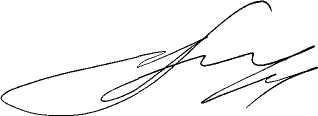 Глава Весьегонского муниципального округа                                                                           А.В.ПашуковО признании утратившим силу постановления Администрации Весьегонского муниципального округа Тверской области от 30.12.2022 № 615, от 30.12.2021 № 623